24.12.2015г. учащиеся 5,6,8 классов принимали участие в дистанционной олимпиаде « VIDEOUROKI.» по математике. Течуешева С., Бойдаков А. стали призерами, заняв 3 –е место. Эти ребята награждены дипломами призера 3-ей степени, а остальные участники получили сертификаты.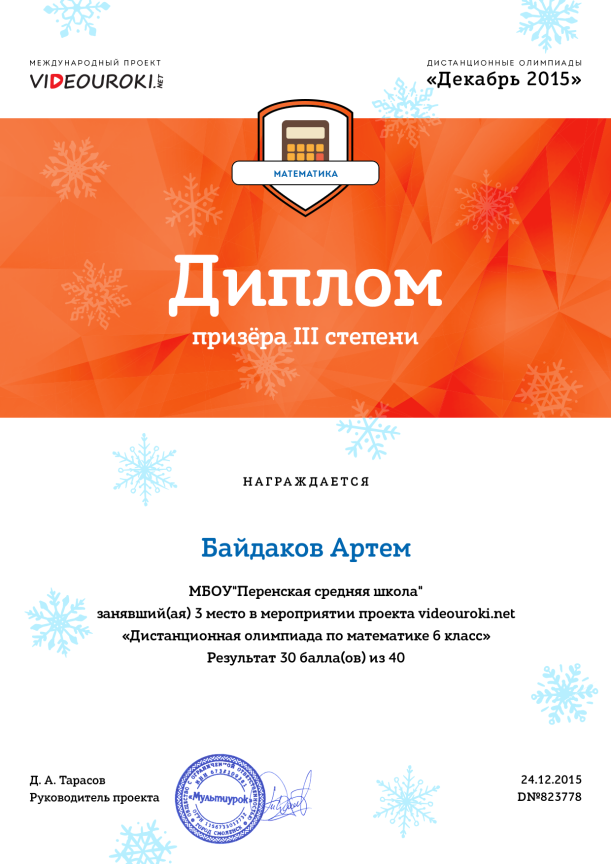 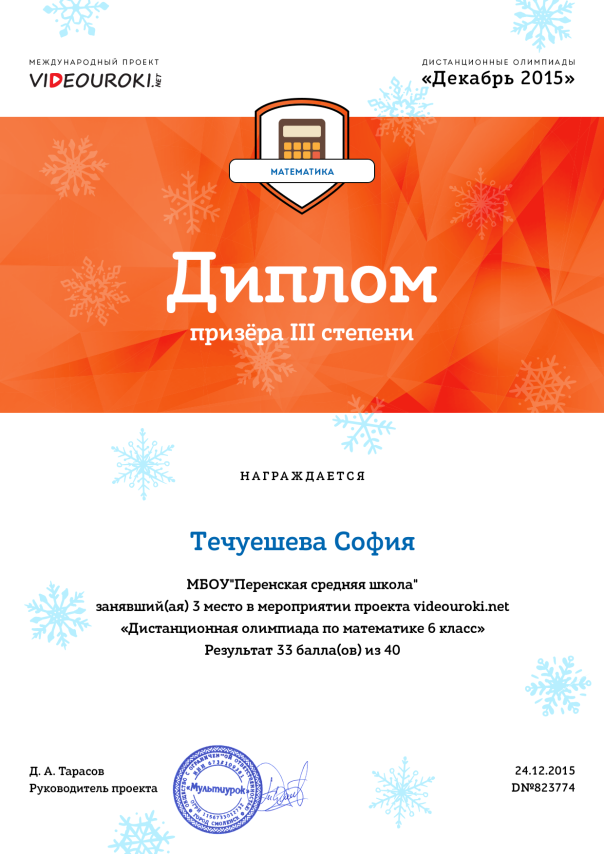 